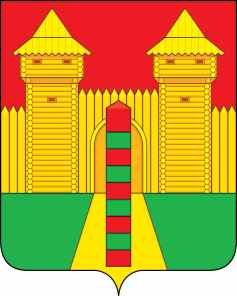   АДМИНИСТРАЦИЯ  МУНИЦИПАЛЬНОГО  ОБРАЗОВАНИЯ «ШУМЯЧСКИЙ  РАЙОН» СМОЛЕНСКОЙ  ОБЛАСТИР А С П О Р Я Ж Е Н И Еот 13.07.2022г.  № 154-р         п. ШумячиВ связи с кадровыми изменениями в Администрации муниципального образования «Шумячский район» Смоленской области:1. В распоряжение Администрации муниципального образования «Шумячский район» Смоленской области от 27.04.2016 г. № 102-р «О назначении лица, ответственного за работу абонента РМС СО в РМС СО в муниципальном образовании «Шумячский район» Смоленской области», внести следующие изменения:в пункте 1 слова «начальника Отдела по информационной политике пресс-секретаря» заменить на «главного специалиста сектора по информационной политике». 2. Распоряжение вступает в силу со дня его подписания.3. Контроль за исполнением настоящего распоряжения оставляю за собой.Глава муниципального образования  «Шумячский район» Смоленской области                                            А.Н. ВасильевО внесении изменений в распоряжение Администрации муниципального образования «Шумячский район» Смоленской области от 27.04.2016 г. № 102-р «О назначении лица, ответственного за работу абонента РМС СО в РМС СО  в муниципальном образовании «Шумячский  район» Смоленской области»